Федеральный центр информационно – образовательных ресурсовhttp://fcior.edu.ruЕдиная  коллекция цифровых образовательных ресурсовhttp://school-collection.edu.ruЕдиное окно доступа к образовательным ресурсамhttp://window.edu.ruРоссийское образование. Федеральный портал.http://www.edu.ruОбразовательные ресурсы сети интернетhttp://catalog.iot.ruЭлектронные образовательные ресурсыhttp://www.eorhelp.ru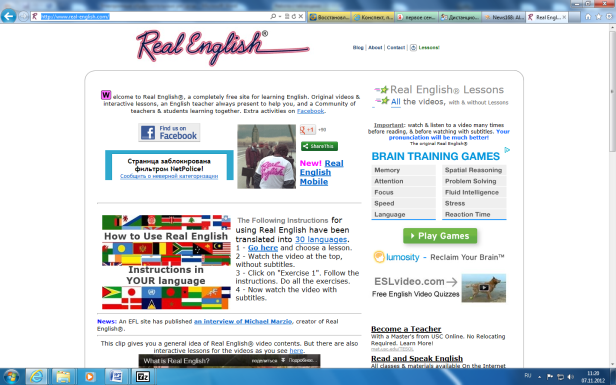 Реальный английский http://www.real-english.com/